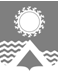      АДМИНИСТРАЦИЯ СВЕТЛОГОРСКОГО СЕЛЬСОВЕТА      ТУРУХАНСКОГО РАЙОНА КРАСНОЯРСКОГО КРАЯ     П О С Т А Н О В Л Е Н И Е     п. Светлогорск24.07.2017                                                                                                                                          № 69-П	На основании статей 49, 50 Уголовного кодекса Российской Федерации, статей 25, 39 Уголовно-исполнительного кодекса Российской Федерации, статей 19, 22, 36 Устава Светлогорского сельсовета Туруханского района Красноярского края, ПОСТАНОВЛЯЮ:	1. Определить перечень объектов (предприятий, учреждений, организаций) для исполнения наказаний в виде обязательных работ для осужденных на территории муниципального образования Светлогорский сельсовет, согласно приложению №1 к настоящему постановлению.	2. Определить виды обязательных работ на территории муниципального образования Светлогорский сельсовет, согласно приложению №2 к настоящему постановлению.	3.  Рекомендовать:	3.1. Руководителям предприятий, организаций, учреждений организовать рабочие места для исполнения осужденными наказаний в виде обязательных работ.	3.2. Руководителям предприятий, организаций, учреждений в которых осужденный отбывает наказание в виде обязательных работ выполнять обязанности, предусмотренной статьей 28 Уголовно-исполнительного кодекса Российской Федерации.	4. Признать утратившим силу постановление администрации Светлогорского сельсовета Туруханского района Красноярского края от 28.04.2015 №25-П «Об определении мест отбывания обязательных работ на территории муниципального образования Светлогорский сельсовет Туруханского района».	5. Настоящее постановление вступает в силу с момента подписания и подлежит опубликованию в газете «Светлогорский вестник».	6.   Контроль над исполнением настоящего постановления оставляю за собой.Глава Светлогорского сельсовета                                                                                    А.К. КришталюкПеречень объектов (предприятий, учреждений, организаций) для исполнения наказаний в виде обязательных работ для осужденных на территории муниципального образования Светлогорский сельсоветВиды обязательных работна территории муниципального образования Светлогорский сельсовет	1. Благоустройство:- оборка территорий;- земляные работы;- ремонтные работы объектов внешнего благоустройства;- посадка, прополка саженцев деревьев, кустарников и цветочной рассады;- вырубка деревьев и кустарников, обрезка веток;- очистка от снега и льда территорий. 	2. Работы по благоустройству территории кладбища.	3. Уборка производственных, служебных, подвальных и чердачных помещений.	4. Подсобные, погрузочно-разгрузочные работы.	5. Общестроительные и штукатурно-малярные работы.	6. Иные общественно-полезные работы, не требующие профессиональной подготовки, специальных знаний и навыков и имеющие социально полезную направленность. Об определении мест для исполнения наказания осужденными в виде обязательных работ на территории муниципального образования Светлогорский сельсовет Приложение №1 к Постановлению администрации Светлогорского сельсовета  от 27.07.2017 №69-П№п/пНаименование предприятия, учреждения, организацииАдрес организацииКоличество квот рабочих мест1Администрация Светлогорский сельсовет Туруханского района Красноярского краяКрасноярский крайТуруханский район  п. Светлогорскул. Энергетиков, д. 153Приложение №2 к Постановлению администрации Светлогорского сельсовета  от 27.07.2017 №69-П